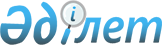 О проекте Закона Республики Казахстан "О ратификации Протокола между Правительством Республики Казахстан и Правительством Республики Узбекистан о внесении изменений и дополнений в Соглашение между Правительством Республики Казахстан и Правительством Республики Узбекистан об избежании двойного налогообложения доходов и имущества от 12 июня 1996 года"Постановление Правительства Республики Казахстан от 14 мая 2018 года № 263
      Правительство Республики Казахстан ПОСТАНОВЛЯЕТ: 
      внести на рассмотрение Мажилиса Парламента Республики Казахстан проект Закона Республики Казахстан "О ратификации Протокола между Правительством Республики Казахстан и Правительством Республики Узбекистан о внесении изменений и дополнений в Соглашение между Правительством Республики Казахстан и Правительством Республики Узбекистан об избежании двойного налогообложения доходов и имущества от 12 июня 1996 года". ЗАКОН
РЕСПУБЛИКИ КАЗАХСТАН О ратификации Протокола между Правительством Республики Казахстан и Правительством Республики Узбекистан о внесении изменений и дополнений в Соглашение между Правительством Республики Казахстан и Правительством Республики Узбекистан об избежании двойного налогообложения доходов и имущества от 12 июня 1996 года
      Ратифицировать Протокол между Правительством Республики Казахстан и Правительством Республики Узбекистан о внесении изменений и дополнений в Соглашение между Правительством Республики Казахстан и Правительством Республики Узбекистан об избежании двойного налогообложения доходов и имущества от 12 июня 1996 года, совершенный в Астане 23 марта 2017 года.
					© 2012. РГП на ПХВ «Институт законодательства и правовой информации Республики Казахстан» Министерства юстиции Республики Казахстан
				
      Премьер-Министр
Республики Казахстан

Б. Сагинтаев
Проект
      Президент
Республики Казахстан
